Priorities
Burglary remains a priority following a recent spate of three breaks in the Shrivenham area during the month of December. Increased patrols and crime reduction advice by the team has help to reassure the community. We wish to thanks the public for your extra vigilance and community resilience. Christmas is always a favourite time for burglars but still please remain security conscious throughout 2019.We have been running Operation Monitor for six months (our operation to combat dwelling burglary) and reports show that in a large proportion of our burglaries suspects have gained entry to properties through insecure doors and windows. Access to the rear of properties has also been made easy by insecure side/rear gates. Are you making it easy for burglars? Please review your security, make sure that all of you windows and doors are locked before going to bed or going out. Lock your cars and keep keys away from doors and windows. Fit a lock on any gates and sheds and install security lighting and CCTV. If you would like any further advice please email the team using details at the bottom of the page.Anti-social behaviour/Violent Crime in Faringdon remains a focus for the team. Parents of offending teenagers are on board and helping the team to curb behaviour that might cause the community harassment and distress. The Neighbourhood team understand that teenagers need space away from home but we don’t tolerate climbing on buildings or swearing loudly in public to cause offence to others.Theft from motor vehicles at beauty spots is still an area of business we focus on particularly in the car parks that run along the Ridgeway. Thanks to close working with the National Trust and local rural community the incidents remained low over the festive period. Please do not keep any valuables in your vehicles.You said we did
We received information that people were drug dealing from an address in Curtis Close Watchfield so a warrant was executed and arrests made. Due to the nature of the drug related anti-social behaviour we applied to the Magistrates Court for a Closure Notice which was duly granted for a three month period. The order limits who is allowed at the property helping to protect the occupants and neighbours from anti-social behaviour.Offenders brought to justice
• A female was arrested in Faringdon for assault and criminal damage in the Market Place following reports of anti-social behaviour by witnesses. She is released under investigation at this time to obtain further evidence.
• Three males were arrested for possession of weapons following the stop check of a vehicle in Watchfield recently. One male has been charged for driving offences and possession of an offensive weapon in public and the other two are still under investigation.
• A male from Faringdon was arrested for failing to appear at court and another male was arrested for theft from his employer and had his house searched to recover the stolen items.Witness appeals
We are appealing for witnesses following two burglaries at properties on Fairthorne Way and Stainswick Lane, Shrivenham. The incidents occurred at around 9.30pm on Friday 28 December. The offender/s gained access to the properties by smashing the doors at the rear of both houses.Please get in touch/follow us using the following:
E-mail: FaringdonNHPT@thamesvalley.pnn.police.uk
Twitter: @tvpsouthandvale
Facebook: www.facebook.com/tvpsouthandvale
Phone: 101
Always phone 999 in an emergency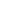 